Part B Volunteer Work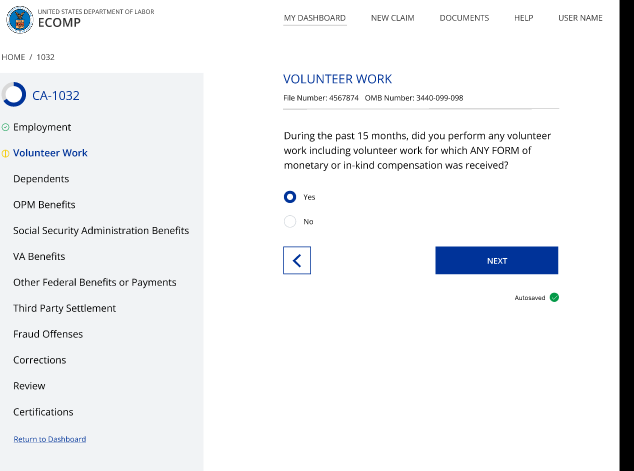 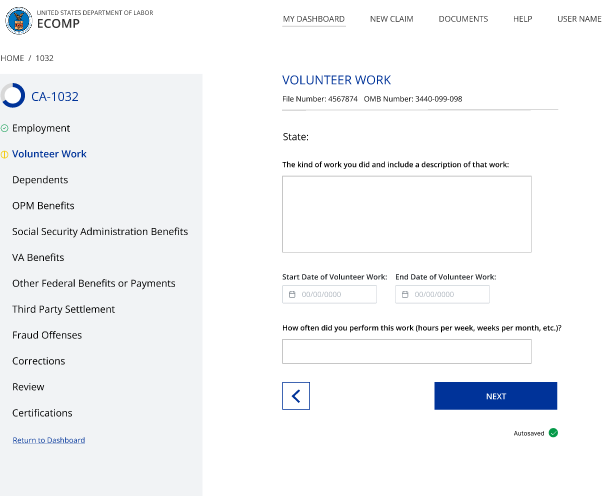 